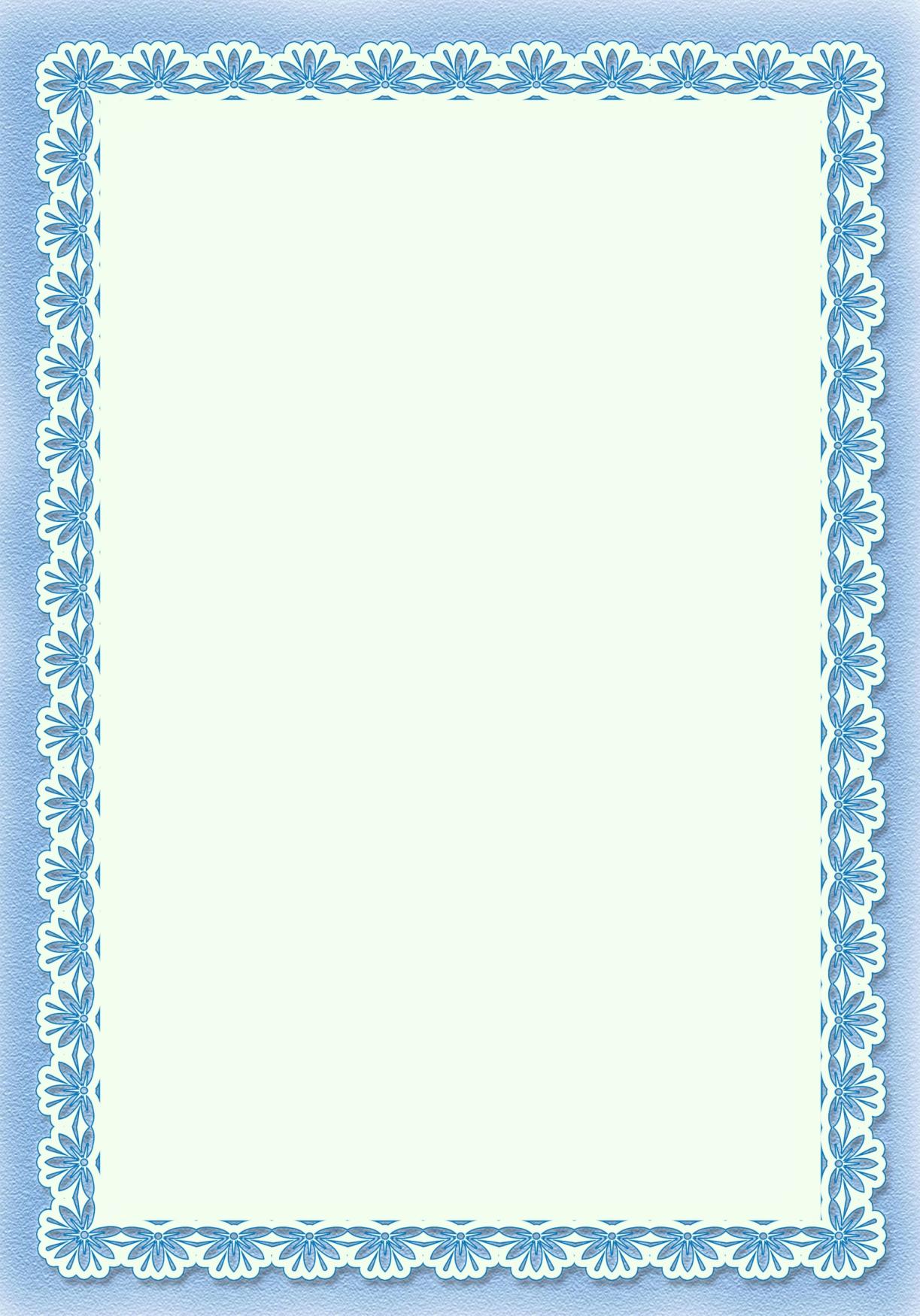                                 «Зарядка для души»Цель: создание условий для понимания педагогами сущности эмоционального интеллекта и его развития у детей.Задачи:- актуализировать знания педагогов об эмоциональном интеллекте и способах его развития;- продемонстрировать опыт работы по развитию эмоционального интеллекта у дошкольников;- отработать на практике упражнения по развитию эмоционального интеллекта участниками мастер-класса.Материал и оборудование: шапка-колпак скомороха, цветы, ваза, музыка для перевоплощений, цветная бумага, ведро, спокойная музыка, пластилин, рисунки страшных персонажей, Ход1. Организационный момент:(Вхожу в шапке-колпаке скомороха.  В руках – цветы).- Добрый день уважаемые коллеги! Я приветствую всех Вас! (через одного дарю цветы).- А, впрочем, это не для Вас (забираю цветы и ставлю в вазу).- А это сегодня не для меня (снимаю колпак).- Удивлены? Уважаемые коллеги, кто испытал чувство удивления – поднимите руку. Спасибо за искренность. Опускайте. - Кто испытал чувство радости?- Кого захлестнула обида или разочарование, хоть на долю секунды?- А кто справился со своими эмоциями и у него возник интерес – встаньте, пожалуйста. Уважаемые коллеги, перед вами профессионалы с высоким уровнем эмоционального интеллекта. Поаплодируйте им.- Я думаю, вы все уже поняли: я представляю мастер-класс «Развитие эмоционального интеллекта дошкольников».2. Лекция (теоретическая часть):Эмоциональный интеллект – способность понимать свои чувства, умение распознавать и понимать эмоции других для эффективного взаимодействия с окружающим миром.Федеральный государственный образовательный стандарт дошкольного образования одной из приоритетных задач ставит охрану и укрепление физического и психического здоровья детей, в том числе их эмоционального благополучия.Проблема эмоционального развития дошкольников является актуальной потому, что эмоциональный мир играет важную роль в жизни каждого человека. Этой проблемой занимались многие педагоги, психологи: Л.С.Выготский, С.А.Рубинштейн, Т.А.Маркова, Я.З.Неверович и др., которые утверждали, что положительные эмоции создают оптимальные условия для активной деятельности мозга и являются стимулом для познания мира. Эмоции помогают ребенку приспособиться к той или иной ситуации. Благодаря эмоциональному развитию, ребенок сможет регулировать свое поведение, избегая тех поступков, которые мог бы совершить под влиянием случайных обстоятельств и мимолетных желаний.  Поэтому я считаю необходимым не только изучать, но и развивать эмоциональный интеллект дошкольника, так как эмоции «рассказывают» окружающим его взрослым о состоянии и внутреннем мире ребенка.Для того чтобы оказать детям помощь в развитии их эмоциональной сферы, целесообразно познакомиться с особенностями развития эмоций у детей дошкольного возраста. Особенности эмоционального развития детей дошкольного возраста:- ребенок осваивает социальные формы выражения чувств;                                                                                                                                    - ребенок начинает понимать эмоцию и соотносить ее со словом и поведением;- формируется эмоциональное предвосхищение; формируются нравственные, интеллектуальные, эстетические чувства;- чувства становятся разумными, осознанными.Для развития эмоционального интеллекта можно использовать различные способы: дидактические игры, сюжетно-ролевые игры, театрализованная деятельность, трудовая деятельность, произведения художественной литературы, художественная творческая деятельность.3. Основная (практическая) часть:- А сейчас я предлагаю немного поиграть. Я буду читать стихотворение, а вы имитировать движения по тексту. Стихотворение называется «Дружный круг».Если вместе соберемся,Если за руки возьмемся,И друг другу улыбнемся,Прогуляемся, пройдемся,Как лисички…(мышки, солдаты, зайцы, старушки)- Как ваше впечатление от упражнения? Все ли получилось продемонстрировать?- Уважаемые коллеги, как вы думаете, для чего люди используют мусорное ведро? Для чего это нужно делать?- Верно. Если мы не будем избавляться от мусора, то постепенно он займет все пространство, будет трудно дышать, тяжело будет двигаться, в конце концов так можно и заболеть. То же происходит и с чувствами – у всех нас накапливаются разные чувства и мысли, которые зачастую бывают ненужными и бесполезными. Когда мы накапливаем в себе отрицательные                                                    эмоции, переживания, обиду, грусть или злость.   Для   человека    это   даже может быть опасно для здоровья.- Я предлагаю выполнить упражнение «Мусорное ведро». Перед вами лежит бумага разного цвета. Выберите себе любой цвет. Держа в руках бумажный лист, закройте на минуту глаза и представьте, что это ваши старые обиды, грусть, печаль, может злость или страхи… можете смять их или порвать…. Теперь выбросите в ведро все неприятные чувства, переживания, которые в вас накопились, и вы хотели бы от них освободиться. К примеру, я выбрасываю все свои опасения, комплексы и неуверенность, и мне становится легче. А что выбросите вы? Кто бы хотел высказаться? - Что вы чувствуете сейчас? Кому стало легче, радостнее, спокойнее?- А сейчас я вас приглашаю выполнить упражнение «Одень страшилку».  Перед вами изображены рисунки страшных персонажей. Вам необходимо «одеть его» при помощи пластилина. Выбираете пластилин нужного цвета, отрываете маленькие кусочки и размазываете их внутри контура, таким образом, вы оденете свою страшилку и затем расскажете о ней группе.- Данное упражнение можете использовать в своей педагогической практике, так как оно дает детям возможность поработать с предметом своего страха, а педагогу – провести его коррекцию.4. Заключительная часть. Я очень надеюсь, что вы получили от мастер-класса положительные эмоции. На этом я хочу закончить свой мастер-класс. Спасибо Вам за участие и за внимание!Список литературы1. Андреева И. Н. Азбука эмоционального интеллекта. – СПб.: БХВ-Петербург, 2012. - 288 с.2. Вайнер М. Э. Игра и эмоциональное развитие младших школьников. // Начальная школа: плюс – минус. – 2001. №4. – с. 12 – 14.3. Веракса Н. Е., Веракса А. Н. Социальная ситуация развития в дошкольном детстве. // Современное дошкольное образование. Теория и практика. – 2008. № 1 - С. 12 – 20.4. Выготский Л. С. Игра и ее роль в психическом развитии ребенка. // Вопросы психологии. – 1966. - №6. – С. 62 – 68. 5. Гиппенрейтер Ю. Б. Развиваем эмоциональный интеллект. Вместе переживаем и играем. – М.: АСТ, 2014. – 96 с. 6. Гоулман Д. Эмоциональное лидерство: искусство управления людьми на основе эмоционального интеллекта. / Д. Гоулман, Р. Бояцис, Э. Макки; пер. с англ. – М.: Альпина Бизнес Букс, 2005. – 304 с. 7. Грозина В. А. Возможности игровых и рисуночных техник для развития эмоционального интеллекта старших дошкольников. //  Психологические исследования эмоций. – 2012. - №6. – С. 85 – 93.8. Комкова Е. И., Недвецкая Т. М. Идентификация эмоций как показатель эмоционального интеллекта у старших дошкольников. //  Инновационные образовательные технологии. – 2012. - №1(29). – С. 53 – 58. 9. Кряжева Н. Л. Развитие эмоционального мира детей. Популярное пособие для родителей и педагогов. – Ярославль: Академия развития, 1996. – 208 с. 10. Куракина А. О. Модель психолого-педагогического сопровождения развития эмоционального интеллекта дошкольников. // Фундаментальные исследования. – 2013. - №11. – С. 546 – 550. 